Instrument Choice Listflute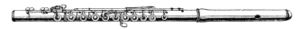   Clarinet					Trumpet	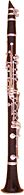 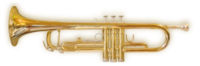  Saxophone			 Trombone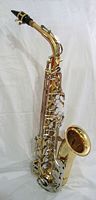 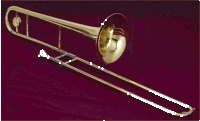   Baritone tuba          Percussion Kit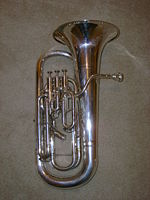 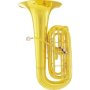 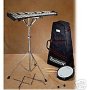 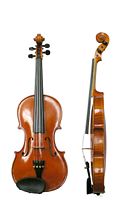 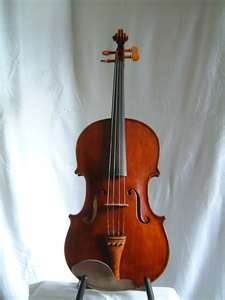 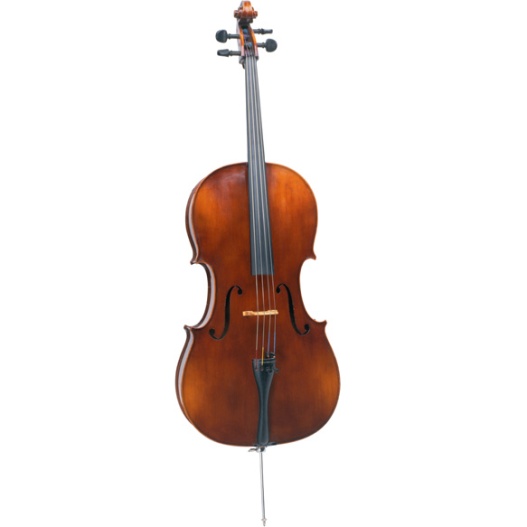 Violin			viola					cello